ลงทะเบียนออนไลน์ได้ที่ ธารน้ำเทควันโด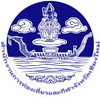 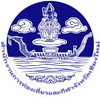 ระเบียบการแข่งขันเทควันโดกีฬานักเรียน “STUDENT OPEN  2016”วันเสาร์ที่ 13 สิงหาคม 2559ณ ห้องสกายฮอลล์  ชั้น 5  อุทยานการค้ากาดสวนแก้ว  จ. เชียงใหม่------------------------------------------------------------------------------------------------------------------------------------------------เพื่อให้การดำเนินการจัดการแข่งขันเทควันโดกีฬานักเรียน “STUDENT OPEN 2016” เป็นไปด้วยความเรียบร้อย     จึงเห็นควรกำหนดระเบียบและข้อบังคับการแข่งขันกีฬาเทควันโด ขึ้นดังนี้  1. คณะกรรมการจัดการแข่งขันสถาบันการพลศึกษา วิทยาเขตเชียงใหม่2. ระเบียบการแข่งขันระเบียบนี้ให้ใช้บังคับสำหรับการแข่งขันในครั้งนี้เท่านั้น ระเบียบอื่นใดที่ขัดแย้งกับระเบียบนี้ให้ยกเลิกแล้วใช้ระเบียบนี้แทน   ระเบียบนี้เรียกว่า ระเบียบการแข่งขันเทควันโด IPECM OPEN, 2016 โดยมีการแข่งขันในประเภทเคียวรูกิ (ต่อสู้) โดยแบ่งเป็น         3 Class Class A (มือเก่า) 		มีคุณวุฒิตั้งแต่สายฟ้า ถึงสายดำClass B (มือใหม่)	  	มีคุณวุฒิ	ไม่เกิน สายเขียว หมายเหตุ ** Class B (มือใหม่)** แข่งไม่เกิน 3 ครั้งClass C (มือใหม่พิเศษ) 		มีคุณวุฒิตั้งแต่สายขาว สายเหลือง แข่งขันไม่เกิน 1ครั้ง2.1 การแข่งขันประเภทเคียวรูกิ (ต่อสู้)	รุ่นพิเศษอายุ 3 - 5 ปี  ชาย/หญิง  (2555-2557)  น้ำหนักไม่เกิน  16  กิโลกรัมประเภทยุวชนชาย  / หญิง  อายุไม่เกิน  6  ปี  (เกิด  พ.ศ.  2553) รุ่น 	A		น้ำหนักไม่เกิน		16			กิโลกรัมรุ่น 	B		น้ำหนัก			16 - 18		กิโลกรัมรุ่น 	C		น้ำหนัก			18 - 20		กิโลกรัมรุ่น 	D		น้ำหนัก			20 - 22		กิโลกรัมรุ่น 	E		น้ำหนัก			22 - 24		กิโลกรัมรุ่น 	F		น้ำหนัก			24			กิโลกรัมขึ้นไปประเภทยุวชนชาย  / หญิง  อายุไม่เกิน  7 - 8  ปี  (เกิด  พ.ศ. 2551 -2552) รุ่น 	A		น้ำหนักไม่เกิน		18			กิโลกรัมรุ่น 	B		น้ำหนัก			18 - 21		กิโลกรัมรุ่น 	C		น้ำหนัก			21 - 24		กิโลกรัมรุ่น 	D		น้ำหนัก			24 - 27		กิโลกรัมรุ่น 	E		น้ำหนัก			27 - 30		กิโลกรัมรุ่น 	F		น้ำหนัก			30			กิโลกรัมขึ้นไปประเภทยุวชนชาย   /  หญิง   อายุ  9 – 10  ปี  (เกิด  พ.ศ. 2549 – 2550) รุ่น 	A		น้ำหนักไม่เกิน		22			กิโลกรัมรุ่น 	B		น้ำหนัก			22 - 25		กิโลกรัมรุ่น 	C		น้ำหนัก			25 - 28		กิโลกรัมรุ่น 	D		น้ำหนัก			28 - 31		กิโลกรัมรุ่น 	E		น้ำหนัก			31 - 34		กิโลกรัมรุ่น 	F		น้ำหนัก			34 - 37		กิโลกรัมรุ่น 	G		น้ำหนัก			37			กิโลกรัมขึ้นไปประเภทยุวชนชาย  /  หญิง  อายุ  11 – 12  ปี (เกิด พ.ศ.  2547 – 2548)  รุ่น 	A		น้ำหนักไม่เกิน		30			กิโลกรัมรุ่น 	B		น้ำหนัก			30 - 33		กิโลกรัมรุ่น 	C		น้ำหนัก			33 - 36		กิโลกรัมรุ่น 	D		น้ำหนัก			36 - 39		กิโลกรัมรุ่น 	E		น้ำหนัก			39 - 42		กิโลกรัมรุ่น 	F		น้ำหนัก			42 - 46		กิโลกรัมรุ่น 	G		น้ำหนัก			46			กิโลกรัมขึ้นไปประเภทยุวชนชาย / หญิง  อายุ  13 – 14  ปี  (เกิด พ.ศ.  2545 – 2546)  รุ่น 	A		น้ำหนักไม่เกิน		34			กิโลกรัมรุ่น 	B		น้ำหนัก			34 - 37		กิโลกรัมรุ่น 	C		น้ำหนัก			37 - 40		กิโลกรัมรุ่น 	D		น้ำหนัก			40 - 43		กิโลกรัมรุ่น 	E		น้ำหนัก			43 - 46		กิโลกรัมรุ่น 	F		น้ำหนัก			46 - 49		กิโลกรัมรุ่น 	G		น้ำหนัก			49 - 52		กิโลกรัมรุ่น 	H		น้ำหนัก			52 - 55		กิโลกรัมรุ่น  I		น้ำหนัก			55			กิโลกรัมขึ้นไปประเภทเยาวชนชายอายุ  15 – 17 ปี  (เกิด  พ.ศ.  2542 – 2544) รุ่น 	A		น้ำหนักไม่เกิน		45			กิโลกรัมรุ่น 	B		น้ำหนัก			45 - 48		กิโลกรัมรุ่น 	C		น้ำหนัก			48 - 51		กิโลกรัมรุ่น 	D		น้ำหนัก			51 - 55		กิโลกรัมรุ่น 	E		น้ำหนัก			55 - 59		กิโลกรัมรุ่น 	F		น้ำหนัก			59 - 63		กิโลกรัมรุ่น 	G		น้ำหนัก			63 - 68		กิโลกรัมรุ่น 	H		น้ำหนัก			68 - 73		กิโลกรัมรุ่น 	I		น้ำหนัก			73 - 78		กิโลกรัมรุ่น 	J		น้ำหนัก			78			กิโลกรัมขึ้นไปประเภทเยาวชนหญิงอายุ  15 – 17 ปี  (เกิด พ.ศ.  2542 – 2544)  รุ่น 	A		น้ำหนักไม่เกิน		42			กิโลกรัมรุ่น 	B		น้ำหนัก			42 - 44		กิโลกรัมรุ่น 	C		น้ำหนัก			44 - 46		กิโลกรัมรุ่น 	D		น้ำหนัก			46 - 49		กิโลกรัมรุ่น 	E		น้ำหนัก			49 - 52		กิโลกรัมรุ่น 	F		น้ำหนัก			52 - 55		กิโลกรัมรุ่น  G		น้ำหนัก			55 - 59		กิโลกรัมรุ่น 	H		น้ำหนัก			59 - 63		กิโลกรัมรุ่น 	I		น้ำหนัก			63 - 68		กิโลกรัมรุ่น 	J		น้ำหนัก			68			กิโลกรัมขึ้นไปประชาชนหญิงอายุ 18 ปีขึ้นไป (พ.ศ. 2541) OPEN	1.  รุ่นฟินเวท		น้ำหนักไม่เกิน  		46  			กิโลกรัม	2.  รุ่นฟลายเวท		น้ำหนักเกิน  		46 – 49		กิโลกรัม	3.  รุ่นแบนตั้มเวท		น้ำหนักเกิน 		49 – 53		กิโลกรัม	4.  รุ่นเฟเธอร์เวท		น้ำหนักเกิน  		53 – 57		กิโลกรัม	5.  รุ่นไลท์เวท		น้ำหนักเกิน  		57 – 62		กิโลกรัม	6.  รุ่นเวลเธอร์เวท	น้ำหนักเกิน 		62 – 67		กิโลกรัม	7.  รุ่นมิดเดิลเวท		น้ำหนักเกิน  		67 – 73		กิโลกรัม	8. รุ่นเฮฟวี่เวท		น้ำหนักเกิน  		73			กิโลกรัมขึ้นไปประชาชนชายอายุ 18 ปีขึ้นไป (พ.ศ. 2541) OPEN	1.  รุ่นฟินเวท		น้ำหนักไม่เกิน  		54  			กิโลกรัม	2.  รุ่นฟลายเวท		น้ำหนักเกิน  		54 – 58		กิโลกรัม	3.  รุ่นแบนตั้มเวท		น้ำหนักเกิน 		58 – 63		กิโลกรัม	4.  รุ่นเฟเธอร์เวท		น้ำหนักเกิน  		63 – 68		กิโลกรัม	5.  รุ่นไลท์เวท		น้ำหนักเกิน  		68 – 74		กิโลกรัม	6.  รุ่นเวลเธอร์เวท	น้ำหนักเกิน 		74 – 80		กิโลกรัม	7.  รุ่นมิดเดิลเวท		น้ำหนักเกิน  		80 – 87		กิโลกรัม	8.  รุ่นเฮฟวี่เวท		น้ำหนักเกิน  		87			กิโลกรัมขึ้นไปประเภททีม1. รุ่นยุวชนอายุไม่เกิน 8 ปี ประเภทชาย, หญิง     	ทีมละ  3 คน   น้ำหนักรวม     80   Kg.2. รุ่นยุวชนอายุไม่เกิน 10 ปี ประเภทชาย, หญิง     	ทีมละ  3 คน   น้ำหนักรวม    100  Kg.           3. รุ่นยุวชนอายุไม่เกิน 12 ปี ประเภทชาย, หญิง      	ทีมละ  3 คน   น้ำหนักรวม     130 Kg.                   4. รุ่นยุวชนอายุไม่เกิน 14 ปี ประเภทชาย, หญิง      	ทีมละ  3 คน   น้ำหนักรวม     150 Kg.           5. รุ่นยุวชนอายุไม่เกิน 17 ปี ประเภทชาย, หญิง      	ทีมละ  3 คน   น้ำหนักรวม     160 Kg.การแข่งขันประเภทรำ2.2.1 พุ่มเซ่เดี่ยวชาย – หญิง๒.  ประเภทพุ่มเซ่ประเภทคู่ (ไม่แยกชาย - หญิง)   ๓.  ประเภทพุ่มเซ่ประเภททีม (ไม่แยกชาย-หญิง) โดย 1 ทีมกำหนดให้แข่งขัน 3 คน3. วันเวลาการแข่งขัน/สถานที่แข่งขันวันเสาร์ที่ 13  สิงหาคม 2559  ตั้งแต่เวลา  08.30  น  เป็นต้นไป  ณ ห้องสกายฮอลล์ชั้น  5  อุทยานการค้ากาดสวนแก้ว   จ.  เชียงใหม่ ค่าสนับสนุนการแข่งขัน	4.1 ประเภทเคียวรูกิ  		บุคคลละ  	500  	บาท	4.2 ประเภทเคียวรูกิทีม  		ทีมละ  	         1,000  	บาท	4.3 ประเภทพุ่มเซ่   		บุคคลละ  	500  	บาท	4.4 ประเภทพุ่มเซ่คู่		คู่ละ  		700  	บาท	4.5 ประเภทพุ่มเซ่ทีม		ทีมละ  	         1,000  	บาทรางวัลที่ได้รับการแข่งขัน6.1  ผู้ชนะเลิศอันดับ     	1   	เหรียญทองพร้อมเกียรติบัตร		จำนวน 1 รางวัล6.2  รองชนะเลิศอันดับ 	1  	เหรียญเงินพร้อมเกียรติบัตร			จำนวน 1 รางวัล	  6.3  รองชนะเลิศอันดับ  	2	เหรียญทองแดงพร้อมเกียรติบัตร		จำนวน 2 รางวัล  6.4  ถ้วยรางวัลชนะเลิศคะแนนรวมเคียวรูกิ					จำนวน 1 รางวัล6.5  ถ้วยรางวัลรองชนะเลิศคะแนนรวมอันดับ1				จำนวน 1 รางวัล6.6  ถ้วยรางวัลรองชนะเลิศคะแนนรวมอันดับ2				จำนวน 1 รางวัล6.7  ถ้วยรางวัล นักกีฬายอดเยี่ยมเคียวรูกิ  ชาย - หญิง  จำนวน 12 รางวัล  ดังนี้		6.7.1  ประเภทยุวชนชาย-หญิง	อายุ	5 - 6 	ปี		จำนวน 2 รางวัล   6.7.2  ประเภทยุวชนชาย-หญิง	อายุ   	7 - 8	ปี		จำนวน 2 รางวัล   		6.7.3  ประเภทยุวชนชาย-หญิง	อายุ   	9 - 10	ปี		จำนวน 2 รางวัล   		6.7.4  ประเภทยุวชนชาย-หญิง	อายุ   	11 - 12ปี		จำนวน 2 รางวัล   		6.7.5  ประเภทยุวชนชาย-หญิง	อายุ    	13 - 14 ปี		จำนวน 2 รางวัล   		6.7.6  ประเภทยุวชนชาย-หญิง	อายุ   	15 - 17 ปี		จำนวน 2 รางวัล		6.8  ถ้วยหรือโล่รางวัล ผู้ฝึกสอนยอดเยี่ยมประเภทต่อสู้				จำนวน 6 รางวัล6.9  ถ้วยรางวัลชนะเลิศคะแนนรวมท่ารำ					จำนวน 1 รางวัล6.10  ถ้วยรางวัลรองชนะเลิศคะแนนรวมท่ารำชาย				จำนวน 1 รางวัล6.11  ถ้วยรางวัลรองชนะเลิศคะแนนรวมท่ารำหญิง				จำนวน 1 รางวัล6.12 ถ้วยรางวัลนักกีฬายอดเยี่ยมชาย					จำนวน 1 รางวัล6.13 ถ้วยรางวัลนักกีฬายอดเยี่ยมหญิง					จำนวน 1 รางวัล6.14 ถ้วยรางวัลนักกีฬายอดเยี่ยมคู่ผสม					จำนวน 1 รางวัล6.15 ถ้วยรางวัลนักกีฬายอดเยี่ยมประเภททีมคียวรูกิและพุ่มเซ่			จำนวน 3 รางวัล		6.8  ถ้วยหรือโล่รางวัล ผู้ฝึกสอนยอดเยี่ยมประเภทร่ายรำ			จำนวน 2 รางวัล7.  การนับคะแนนรางวัล7.1  รางวัลชนะเลิศคะแนนรวม  เกณฑ์การนับคะแนน ให้นับคะแนนจากเหรียญรางวัลนักกีฬาที่ลงแข่งขัน โดยประมวลผลโดยเครื่องคอมพิวเตอร์  โดยมีรายละเอียดดังนี้7.1.1  นับผลรวมของเหรียญทองจากทีมที่ทำการแข่งขัน  ทีมใดได้จำนวนเหรียญทองมากที่สุด  ทีมดังกล่าวจะเป็นผู้ได้รับรางวัลชนะเลิศคะแนนรวม7.1.2  ในกรณีที่เหรียญทองเท่ากันให้ดูที่จำนวนเหรียญเงิน ทีมใดได้จำนวนเหรียญเงินมากกว่า  ทีมดังกล่าวจะเป็นผู้ได้รับรางวัลชนะเลิศคะแนนรวม7.1.3  ในกรณีที่เหรียญเงินเท่ากันให้ดูที่จำนวนเหรียญทองแดง ทีมใดได้จำนวนเหรียญทองแดงมากกว่า  ทีมดังกล่าวจะเป็นผู้ได้รับรางวัลชนะเลิศคะแนนรวม  โดยจะไม่มีการนับเหรียญทองแดงร่วม7.1.4  ในกรณีที่เหรียญทองแดงเท่ากันให้ขึ้นอยู่กับดุลพินิจของประธาน  และคณะกรรมการจัดการแข่งขัน7.2   รางวัลนักกีฬายอดเยี่ยม  			7.2.1 เกณฑ์การนับคะแนนจากจำนวนรอบการแข่งขันและผลการแข่งขันโดยผู้ที่ได้แข่งขันมีจำนวนรอบ	มากที่สุดในแต่ละรุ่น (โดยจะพิจารณาจากนักกีฬาประเภท Class A เป็นหลัก ยกเว้นกรณีที่ไม่สามารถพิจารณา Class A 	ได้จะพิจารณาจาก Class Bหรืออยู่ในดุลพินิจของคณะกรรมการ)		7.2.2 ถ้าจำนวนรอบเท่ากันให้นับจำนวนแต้มของรอบชิงชนะเลิศ ถ้าแต้มเท่ากับให้ดูที่แต้มเสียและถ้าแต้ม	เสียเท่ากันให้ดูแต้มรอบการแข่งขันรอบรองชนะเลิศ7.2.3 หากแต้มเท่ากันในแต่ละรอบการแข่งขันนั้นให้ดูจำนวนแต้มรอบที่ก่อนหน้าไปจนถึงรอบแรก7.2.4 หากดูแต้มรอบแรกมีจำนวนเท่ากันให้ขึ้นอยู่กับดุลพินิจของประธานและคณะกรรมการการจัดการแข่งขัน		7.3  รางวัล ผู้ฝึกสอนยอดเยี่ยม  เกณฑ์การให้รางวัลตามรายละเอียดดังต่อไปนี้7.3.1   ผู้ฝึกสอนยอดเยี่ยมเคียวรูกิดูจากรางวัลชนะเลิศคะแนนรวมเคียวรูกิตามลำดับ 8. เงื่อนไขในการแข่งขัน8.1 ประเภทต่อสู้8.1.1   ใช้กติกาของสมาพันธ์เทควันโดโลก  WTF8.1.2   ชุดแข่งขันให้ใช้ชุดตามกติกาการแข่งขันเทควันโด8.1.3   นักกีฬาต้องเตรียมอุปกรณ์ประจำตัวที่ใช้ในการแข่งขันมาเองทั้งหมด (ทางสนามไม่จัดเตรียมมาให้)8.1.4   ใช้วิธีการแข่งขันแบบแพ้คัดออก8.1.5   กำหนดการเวลาการแข่งขันจะกำหนดตามความเหมาะสมของคณะกรรมการจัดการแข่งขันเพื่อความ                                  สอดคล้องกันระหว่างจำนวนผู้เข้าแข่งขันกับระยะเวลาดำเนินการแข่งขัน 8.1.6   ไม่มีการชิงตำแหน่งที่  3 โดยให้มีตำแหน่งที่ 3 ร่วมกัน 2 คน8.1.7   นักกีฬาจะต้องพร้อมทำการแข่งขันตลอดเวลา 8.1.8   การแข่งขันใช้อุปกรณ์การให้คะแนนด้วยไฟฟ้าในการตัดสิน8.1.9   การตัดสินของคณะกรรมการผู้ตัดสินถือว่าเป็นที่สิ้นสุด  8.1.10 ผู้ฝึกสอนต้องแต่งกายให้เรียบร้อยและสุภาพเมื่อลงทำการโค้ชนักกีฬา	9. คุณสมบัติของนักกีฬา9.1   เป็นผู้ยอมรับและปฏิบัติตามระเบียบข้อบังคับของการแข่งขันด้วยความมีน้ำใจนักกีฬา9.2   ผู้เข้าร่วมการแข่งขันต้องมีคุณวุฒิทางเทควันโดตั้งแต่สายขาวขึ้นไป  ตามคุณวุฒิของนักกีฬา ถ้าหากมีการประท้วงจะต้องแสดงหลักฐานให้ดูได้  ถ้าหากไม่แสดงหลักฐานจะถูกตัดสิทธิจากการแข่งขันหรือแพ้ Bye ทันที นักกีฬา 1 คน  สามารถลงทำการแข่งขันได้เพียงรุ่นเดียวเท่านั้น ยกเว้นแข่งขันในประเภททีม  การเปลี่ยนแปลงรุ่นแข่งขัน  จะเปลี่ยนแปลงได้ในวันชั่งน้ำหนักเท่านั้น  หากคู่สายออกมาแล้วจะทำการเปลี่ยนแปลไม่ได้  ไม่ว่ากรณีใดทั้งนั้น  เพื่อป้องกันความผิดพลาดที่อาจเกิดขึ้น	10. หลักฐานการรับสมัครใบสมัครการแข่งขันพร้อมติดรูปถ่ายตามแบบฟอร์มของคณะกรรมการจัดการแข่งขันใบรับรองคำยินยอมของผู้ปกครอง   ใบสมัครรวมของทีมแบ่งตามรุ่นอายุ / เพศ /  รุ่นการแข่งขัน  ( แผงรูป )	10.4  สำเนาบัตรประจำตัวประชาชน หรือ สูติบัตรและสำเนาทะเบียนบ้านของนักกีฬา  	10.5   รูปถ่าย  1  นิ้ว จำนวน 2  ใบ และสำเนาใบเกรดสำหรับนักกีฬาประเภทมือใหม่	11. การรับสมัครสมัครได้ที่   	อาจารย์ดุสิต   สุขประเสริฐ    คณะวิทยาศาสตร์การกีฬาและสุขภาพสถาบันการพลศึกษาวิทยาเขตเชียงใหม่    สนามกีฬาเทศบาลนครเชียงใหม่    	เลขที่  68 / 1  ถนน  สนามกีฬา  ต.  ศรีภูมิ  อ.  เมือง  จ.  เชียงใหม่  50200 	สมัครได้ทุกวัน   หรือโทรสอบถามได้ที่		อาจารย์  ดุสิต  สุขประเสริฐ  089 – 5587098  	ตั้งแต่บัดนี้จนถึงวันที่   12 สิงหาคม 2559 หรือลงทะเบียนออนไลน์ได้ที่ ธารน้ำเทควันโด		Email  :  Dusit_2214@hotmail.com  	12. การชั่งน้ำหนักการชั่งน้ำหนัก	- นักกีฬาชั่งน้ำหนักวันศุกร์ที่  12 สิงหาคม 2559 เวลา  17.00  น  - 20.00 น.  ณ.  สนามแข่งขันการจับฉลากแบ่งสาย   จะใช้การสุ่มด้วยคอมพิวเตอร์  ในระบบออนไลน์ซึ่งจะรู้คู่แข่งขันจริง ๆ เมื่อระบบออนไลน์ปิดแล้วเท่านั้น	13.  โปรแกรมการแข่งขันวันเสาร์ที่  13  สิงหาคม  2559 (3 สนาม)ภาคเช้าเวลา  08.30  น. 	รุ่นอายุ 5 – 6 ปี, 7 – 8 ปี,  9 – 10 ปี (มือใหม่และเก่า) และพิธีมอบเหรียญ, เกียรติบัตรและถ้วยรางวัล	ภาคบ่ายเวลา  13.30  น.	เริ่มการแข่งขันภาคบ่ายรุ่นอายุ  11 – 12  ปี,  13 – 14 ปี, 15 – 17 ปี  และพิธีมอบเหรียญ, เกียรติบัตรและถ้วยรางวัล   ****  แข่งขันเสร็จมีพิธีมอบเหรียญรางวัลและเกียรติบัตรให้ทุกคน****หมายเหตุ   กรุณาลงชื่อออนไลน์ตามวันเวลาที่กำหนดเพื่อความสะดวกรวดเร็วในการจัดทำข้อมูลและ  ID  Card  หรือส่งข้อมูลมาที่ Email  dusit_2214@hotmail.com และรายการแข่งขันอาจเปลี่ยนแปลงได้ตามความเหมาะสม*********************(เพื่อความเข้าใจระเบียบการแข่งขันฯ  กรุณาอ่านซ้ำอย่างละเอียดอีกครั้ง)ใบสมัครแข่งขันเทควันโด-----------------------------การแข่งขันเทควันโด STUDENT OPEN, 2016วันเสาร์ที่  13 สิงหาคม  2559ณ  ห้องสกายฮอลล์  ชั้น  5  อุทยานการค้ากาดสวนแก้ว  จ.  เชียงใหม่*****************************เรียน   	คณะกรรมการจัดการแข่งขันเรื่อง  	ขอเข้าร่วมการแข่งขันเทควันโดสิ่งที่ส่งมาด้วย 	1. รูปถ่ายขนาด  จำนวน 2 รูป 		2. สำเนาสูติบัตร สำเนาบัตรประชน หรือสำเนาทะเบียนบ้าน 1 ฉบับข้าพเจ้า นาย,นาง,นางสาว.......................................................................... เป็นผู้ปกครองของ ดช./ดญ./นาย/นางสาว ........................................................................ เกิดวันที่..........เดือน......................พ.ศ. .............อายุ..............ปี   ซึ่งเป็นนักกีฬา  เทควันโดของโรงเรียน /ชมรม / สโมสร...............................................................................................ขอสมัครเข้าร่วมการแข่งขันเทควันโด STUDENT OPEN, 2016ประเภท 	O ต่อสู้ 	O ชาย  O หญิง   อายุ ..........ปี รุ่น ................... น้ำหนัก..............กิโลกรัม ประเภท  O Class A  	O Class B	O Class C	O ทีมชาย – หญิง    	O ท่ารำ	O ชาย	O หญิง อายุ ..........ปี สาย..........................ประเภท  	O เดี่ยว      O คู่ผสม     	O  ทีม                                                                หากเกิดอุบัติเหตุในวันแข่งขันไม่ว่าจากกรณีใด ๆ ก็ตาม ข้าพเจ้าจะไม่เรียกร้องค่าเสียหายใด ๆ  หรือเอาผิด   กล่าวโทษใด ๆ  กับคณะบุคคลในฝ่ายจัดการแข่งขัน จึงขอให้คณะกรรมการจัดการแข่งขันอนุญาตให้ผู้ที่อยู่ใต้การปกครองของข้าพเจ้าเข้าร่วมการแข่งขันด้วย จึงเรียนมาเพื่อทราบและโปรดพิจารณา	ขอแสดงความนับถือ							                                                         	(..............................................................)                  	(..............................................................)		            	นักกีฬา						         ผู้ปกครองเบอร์โทรที่สามารถติดต่อได้ของผู้ฝึกสอน........................................................................เบอร์โทรที่สามารถติดต่อได้ของนักกีฬาและผู้ปกครอง...................................................ระเบียบการแข่งขันกีฬาเทควันโดโครงการแข่งขันกีฬาระหว่างโรงเรียนจังหวัดเชียงใหม่  ประจำปี  2559***************************1.  การแบ่งรุ่นอายุ		1.1  รุ่นอายุไม่เกิน  18 ปี (ปี  พ.ศ. 2541  ขึ้นไป) เฉพาะคัดตัว	****รุ่นอื่น ๆ ให้สมัครออนไลน์ที่เวปธารน้ำครับ2. การสมัครเข้าแข่งขัน	2.1 โรงเรียนหรือสถานศึกษาที่จะส่งนักกีฬาสมัครเข้าแข่งขันให้ไปรับระเบียบการแข่งขันและแบบฟอร์มใบสมัครเข้าแข่งขันได้ที่สำนักงานการท่องเที่ยวและกีฬาจังหวัดเชียงใหม่  	2.2 การส่งทีมเข้าแข่งขันจะต้องส่งในนามของโรงเรียน  กลุ่มโรงเรียน   หรืออำเภอ  โดยกำหนดให้หัวหน้าหน่วยงานนั้นเป็นผู้ลงนามในใบสมัคร	2.3 โรงเรียนที่สมัครเข้าร่วมการแข่งขันต้องเตรียมหลักฐานการสมัครดังต่อไปนี้		2.3.1	ใบสมัครของนักกีฬาตามแบบฟอร์มที่กำหนด			-  รูปถ่ายของนักเรียน จำนวน 2 รูป (ติดใบสมัคร 1 รูป)			-  สำเนาทะเบียนบ้านหรือบัตรประชาชน  หรือสูจิบัตร			-  หัวหน้าสถานศึกษาลงนามรับรองใบสมัคร		2.3.2 ในกรณีที่หัวหน้าสถานศึกษาไม่อยู่ต้องมีหนังสือมอบอำนาจให้ผู้ช่วยฯ (ผู้รักษาราชการแทน) ลงนามพร้อมหลักฐานการมอบอำนาจ		2.3.3 ทะเบียนนักกีฬา (แผงรูป) ตามที่คณะกรรมการกำหนด ปิดรูปถ่ายของนักกีฬาประเภทนั้น ๆ ทั้งผู้จัดการทีม และผู้ฝึกสอน พร้อมประทับตราโรงเรียน (ห้ามใช้สำเนาถ่าย)		2.3.4 เมื่อสถานศึกษาใดส่งใบสมัครทะเบียน (แผงรูปนักกีฬาแล้ว  และเมื่อทำการจับสลากแบ่งสายการแข่งขันแล้วจะขอเปลี่ยนแปลงเพิ่มเติมอีกไม่ได้		2.3.5 โรงเรียนหรือสถานศึกษาใด นักกีฬา ผู้จัดการทีม ผู้ฝึกสอน คนใดฝ่าฝืนไม่ยอมปฏิบัติตามระเบียบนี้  โดยกระทำความผิดดังต่อไปนี้  คือ			ก. ปลอมแปลงเอกสาร  เพื่อให้มีสิทธิเข้าร่วมการแข่งขัน  ดังนี้				(1)  วัน เดือน ปี  				(2)  เปลี่ยนชื่อ และชื่อสกุล				(3)  ใช้รูปถ่ายของตนเอง แต่ใช้ชื่อ หรือชื่อสกุลของผู้อื่น				(4)  ใช้ชื่อและเอกสารของผู้อื่นสมัครเข้าแข่งขัน หรือแข่งขันแทน			ข. นำนักเรียนหรือบุคคลอื่นที่ไม่เป็นนักเรียนในสังกัดของโรงเรียน  หรือสถานศึกษาของตนเองมาเป็นตัวกีฬาในสังกัดโรงเรียนหรือสถานศึกษาของตนเอง  หรือเข้าร่วมทีม  หรือเข้าร่วมแข่งขัน  หรือนำนักกีฬาที่ขาดคุณสมบัติที่ได้กำหนดไว้ในระเบียบนี้สมัครเข้าร่วมการแข่งขัน  ความผิดตามข้อ ก. และข้อ ข. จะได้รับโทษดังนี้โรงเรียนหรือสถานศึกษา	-  ปรับให้เป็นแพ้	-  ห้ามโรงเรียนหรือสถานศึกษาส่งนักกีฬาสมัครเข้าแข่งขันกีฬาทุกประเภทที่จังหวัดเชียงใหม่จะจัดให้มีการแข่งขันในปีถัดไปอีก  1 ปีผู้จัดการทีม  ผู้ฝึกสอน  ผู้มีหน้าที่รับผิดชอบ	-  คณะกรรมการจัดการแข่งขันจะทำรายงานไปยังต้นสังกัดของโรงเรียนหรือสถานศึกษานั้นพิจารณาโทษตามแต่กรณี3.  คณะสมบัติของผู้สมัครเข้าร่วมการแข่งขัน	3.1 ต้องเป็นนักเรียน นักศึกษาที่กำลังศึกษาอยู่ในโรงเรียนหรือสถานศึกษาอย่างน้อย  30  วัน  นับตั้งแต่วันเปิดภาคเรียนเทอมต้น	3.2 นักกีฬาคนหนึ่งจะส่งชื่อเข้าร่วมการแข่งขันได้เพียง 1 รุ่น	3.3 นักกีฬาที่มีคุณสมบัติถูกต้องครบถ้วนตามระเบียบนี้เท่านั้นจึงจะมีสิทธิเข้าร่วมการแข่งขัน	3.4 นักเรียนระดับ ปวช. อนุญาตให้เข้าร่วมการแข่งขันตามระดับอายุที่กำหนดเท่านั้น4.  สถานที่รับสมัครพร้อมยื่นหลักฐาน	* เริ่มรับสมัครพร้อมยื่นหลักฐาน ระหว่างวันที่ 27 มิถุนายน 2559 ถึงวันที่  8 กรกฎาคม 2559  ได้ที่ สำนักงานการท่องเที่ยวและกีฬาจังหวัดเชียงใหม่ เวลา 08.30 – 15.30 น. ทุกวันยกเว้นวันหยุดราชการ หรือโทรสอบถามได้ที่ อ. ดุสิต สุขประเสริฐ โทร 089-55870985.  วิธีการจัดการแข่งขัน	-  ใช้กติกาของสมาพันธ์เทควันโดโลก  (W.T.F)	-  ชุดแข่งขันให้ใช้ชุดตามกติกาการแข่งขันเทควันโด	-  แข่งขันแบบแพ้ คือ คัดออก จำนวน 3 ยก ๆ ละ 2 นาที   พัก 1 นาที	-  ไม่มีการชิงตำแหน่งที่ 3 โดยให้มีตำแหน่งที่ 3   ร่วมกัน 2 คน	-  ในกรณีที่สมัครในแต่ละรุ่นมีไม่ถึง 2 คน  จะไม่จัดให้มีการแข่งขัน	-  นักกีฬาต้องพร้อมเข้าแข่งขันทันทีที่คู่ก่อนหน้านั้นเริ่มทำการแข่งขัน หากช้ากว่ากำหนดคณะกรรมการจะตัดสิทธิการแข่งขัน	-  ให้นักกีฬารายงานตัวและรับอุปกรณ์การแข่งขันก่อน 15 นาที	-  การชั่งน้ำหนักให้ชั่งก่อนการแข่งขัน 1 วัน6.  อุปกรณ์การแข่งขัน	ให้นักกีฬาเตรียมอุปกรณ์มาเอง ได้แก่ สนับแขน  สนับขา  กระจับ  เฮดการ์ด และเกราะ  ถุงมือ ฟันยาง7.  การรักษามารยาท	7.1 ครูผู้ฝึกสอน ผู้จัดการทีม  หรือนักกีฬา  ต้องยอมรับคำตัดสินของกรรมการผู้ตัดสินในการแข่งขันครั้งนั้น	7.2 ตลอดเวลาการแข่งขัน  นักกีฬาต้องประพฤติตนให้เหมาะสมกับการเป็นนักกีฬาที่ดี  จะต้องปฏิบัติตามระเบียบและกติกาการแข่งขันโดยเคร่งครัด	7.3 นักกีฬา  ผู้ควบคุมทีม  ผู้ฝึกสอน  หรือเจ้าหน้าที่  หากแสดงกิริยา  และประพฤติตนไม่เหมาะสม  ผิดกติกา  ผิดมารยาท  จนถูกกรรมการตัดสินให้ออกจากการแข่งขัน  หรือห้ามเกี่ยวข้องกับการแข่งขัน  คณะกรรมการจัดการแข่งขันจะพิจารณาลงโทษตามควรแก่กรณี  และรายงานให้ต้นสังกัดทราบ8.  การประท้วง	ไม่มีการประท้วง   การตัดสินของคณะกรรมการถือเป็นที่สิ้นสุด  หากไม่ยอมรับการตัดสินจะถอนชื่อนักกีฬาที่สังกัดของโรงเรียนนั้นทุกคน9.  รางวัลการแข่งขัน	7.1 รางวัลชนะเลิศ			ได้รับเกียรติบัตร	7.2 รางวัลรองชนะเลิศอันดับ 1		ได้รับเกียรติบัตร	7.3 รางวัลรองชนะเลิศอันดับ 2		ได้รับเกียรติบัตร10.   การแบ่งประเภทและรุ่นการแข่งขัน (นักกีฬาชาย และหญิง)	  รุ่นอายุไม่เกิน  18 ปี (ชาย,หญิง) 	(ปี  พ.ศ. 2541  ขึ้นไป)หมายเหตุ    		-  ผู้ชนะเลิศในรุ่นอายุไม่เกิน  18  ปี  ชาย – หญิง  จะได้รับการพิจารณาให้เป็นตัวแทนนักกีฬาเข้าร่วมการแข่งขันกีฬานักเรียน นักศึกษา  อายุไม่เกิน  18  ปี  เขตการศึกษาที่  5  ต่อไป**************************ใบสมัครเข้าร่วมการแข่งขันเทควันโดการแข่งขันกีฬาและกรีฑา ระหว่างโรงเรียนจังหวัดเชียงใหม่  ประจำปี  2559ชื่อทีม (โรงเรียน)..................................................................................รุ่นอายุไม่เกิน................ปี  ชาย		ข้าพเจ้าขอรับรองว่าหลักฐานข้างต้นเป็นจริงทุกประการลงชื่อ................................................................ตำแหน่ง...................................................................ผู้จัดการทีม / ผู้ฝึกสอนลงชื่อ................................................................ตำแหน่ง...................................................................หัวหน้าสถานศึกษาใบสมัครเข้าร่วมการแข่งขันเทควันโดการแข่งขันกีฬาและกรีฑา ระหว่างโรงเรียนจังหวัดเชียงใหม่  ประจำปี  2559ชื่อทีม (โรงเรียน)..................................................................................รุ่นอายุไม่เกิน................ปี  หญิง		ข้าพเจ้าขอรับรองว่าหลักฐานข้างต้นเป็นจริงทุกประการลงชื่อ................................................................ตำแหน่ง...................................................................ผู้จัดการทีม / ผู้ฝึกสอนลงชื่อ................................................................ตำแหน่ง...................................................................หัวหน้าสถานศึกษา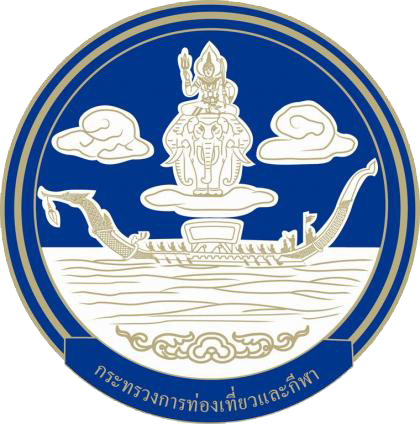 ใบทะเบียนนักกีฬาทะเบียนนักกีฬาสังกัดโรงเรียน/วิทยาลัย…..................................................................................ประเภทกีฬา  เทควันโด   ระดับอายุไม่เกิน.......... ปี              ชาย               หญิง
    ชื่อ.................................        ชื่อ.............................   ชื่อ.............................      ชื่อ..............................    สกุล..............................         สกุล..........................   สกุล..........................      สกุล...........................            ฟินเวท                     ฟลายเวท                   แบนตั้มเวท                   เฟเธอร์เวท    ชื่อ.................................        ชื่อ.............................   ชื่อ.............................      ชื่อ..............................    สกุล..............................         สกุล..........................   สกุล..........................      สกุล...........................             ไลท์เวท                   เวลเตอร์เวท                ไลท์มิดเดิ้ลเวท            มิดเดิ้ลเวท    ชื่อ.................................        ชื่อ.............................   ชื่อ.............................      ชื่อ..............................    สกุล..............................         สกุล..........................   สกุล..........................      สกุล...........................             						ผู้จัดการทีม                    ผู้ฝึกสอน	ข้าพเจ้าขอรับรองว่าบุคคลตามชื่อและรูปถ่ายข้างต้นมีคุณสมบัติครบถ้วนตามระเบียบการแข่งขันกีฬา เทควันโด  กีฬาระหว่างโรงเรียนส่วนภูมิภาคจังหวัดเชียงใหม่  ประจำปี  2559  ทุกประการลงชื่อ................................................................              ตำแหน่ง................................................................... หัวหน้าสถานศึกษาประทับตราโรงเรียน/สถานศึกษารุ่นอายุขั้นสายรอบแรกรอบชิงอายุไม่เกิน 6 ปีสายขาวSix Blockอายุไม่เกิน 8 ปีสายขาวSix Blockอายุไม่เกิน 10 ปีสายขาวSix Blockอายุไม่เกิน 14 ปีสายขาวSix Blockอายุไม่เกิน 6 ปีสายเหลืองแพทเทิน 1แพทเทิน 2อายุไม่เกิน 8 ปีสายเหลืองแพทเทิน 1แพทเทิน 2อายุไม่เกิน 10 ปีสายเหลืองแพทเทิน 1แพทเทิน 2อายุไม่เกิน 14 ปีสายเหลืองแพทเทิน 1แพทเทิน 2อายุ 15  ปีขึ้นไปสายเหลืองแพทเทิน 1แพทเทิน 2อายุไม่เกิน 6 ปีสายเขียวแพทเทิน 3แพทเทิน 4อายุไม่เกิน 8 ปีสายเขียวแพทเทิน 3แพทเทิน 4อายุไม่เกิน 10 ปีสายเขียวแพทเทิน 3แพทเทิน 4อายุไม่เกิน 14 ปีสายเขียวแพทเทิน 3แพทเทิน 4อายุ 15  ปีขึ้นไปสายเขียวแพทเทิน 3แพทเทิน 4อายุไม่เกิน 6 ปีสายฟ้าแพทเทิน 5แพทเทิน 6อายุไม่เกิน 8 ปีสายฟ้าแพทเทิน 5แพทเทิน 6อายุไม่เกิน 10 ปีสายฟ้าแพทเทิน 5แพทเทิน 6อายุไม่เกิน 14 ปีสายฟ้าแพทเทิน 5แพทเทิน 6อายุ 15  ปีขึ้นไปสายฟ้าแพทเทิน 5แพทเทิน 6อายุไม่เกิน 8 ปีสายน้ำตาลแพทเทิน 7แพทเทิน 8อายุไม่เกิน 10 ปีสายน้ำตาลแพทเทิน 7แพทเทิน 8อายุไม่เกิน 14 ปีสายน้ำตาลแพทเทิน 7แพทเทิน 8อายุ 15  ปีขึ้นไปสายน้ำตาลแพทเทิน 7แพทเทิน 8อายุไม่เกิน 8 ปีสายแดงแพทเทิน 7แพทเทิน 8อายุไม่เกิน 10 ปีสายแดงแพทเทิน 7แพทเทิน 8อายุไม่เกิน 14 ปีสายแดงแพทเทิน 7แพทเทิน 8อายุ 15  ปีขึ้นไปสายแดงแพทเทิน 7แพทเทิน 8อายุไม่เกิน 8 ปีสายดำ-แดงโคเลียคึมกังอายุไม่เกิน 10 ปีสายดำ-แดงโคเลียคึมกังอายุไม่เกิน 14 ปีสายดำ-แดงโคเลียคึมกังอายุ 15  ปีขึ้นไปสายดำโคเลียคึมกังรุ่นอายุขั้นสายรอบแรกรอบชิงอายุไม่เกิน 6 ปีสายเหลืองแพทเทิน 1แพทเทิน 2อายุไม่เกิน 8 ปีสายเหลืองแพทเทิน 1แพทเทิน 2อายุไม่เกิน 10 ปีสายเหลืองแพทเทิน 1แพทเทิน 2อายุไม่เกิน 14 ปีสายเหลืองแพทเทิน 1แพทเทิน 2อายุ 15  ปีขึ้นไปสายเหลืองแพทเทิน 1แพทเทิน 2อายุไม่เกิน 6 ปีสายเขียวแพทเทิน 3แพทเทิน 4อายุไม่เกิน 8 ปีสายเขียวแพทเทิน 3แพทเทิน 4อายุไม่เกิน 10 ปีสายเขียวแพทเทิน 3แพทเทิน 4อายุไม่เกิน 14 ปีสายเขียวแพทเทิน 3แพทเทิน 4อายุ 15  ปีขึ้นไปสายเขียวแพทเทิน 3แพทเทิน 4อายุไม่เกิน 6 ปีสายฟ้าแพทเทิน 5แพทเทิน 6อายุไม่เกิน 8 ปีสายฟ้าแพทเทิน 5แพทเทิน 6อายุไม่เกิน 10 ปีสายฟ้าแพทเทิน 5แพทเทิน 6อายุไม่เกิน 14 ปีสายฟ้าแพทเทิน 5แพทเทิน 6อายุ 15  ปีขึ้นไปสายฟ้าแพทเทิน 5แพทเทิน 6อายุไม่เกิน 8 ปีสายน้ำตาลแพทเทิน 7แพทเทิน 8อายุไม่เกิน 10 ปีสายน้ำตาลแพทเทิน 7แพทเทิน 8อายุไม่เกิน 14 ปีสายน้ำตาลแพทเทิน 7แพทเทิน 8อายุ 15  ปีขึ้นไปสายน้ำตาลแพทเทิน 7แพทเทิน 8อายุไม่เกิน 8 ปีสายแดงแพทเทิน 7แพทเทิน 8อายุไม่เกิน 10 ปีสายแดงแพทเทิน 7แพทเทิน 8อายุไม่เกิน 14 ปีสายแดงแพทเทิน 7แพทเทิน 8อายุ 15  ปีขึ้นไปสายแดงแพทเทิน 7แพทเทิน 8อายุไม่เกิน 8 ปีสายดำ-แดงโคเลียคึมกังอายุไม่เกิน 10 ปีสายดำ-แดงโคเลียคึมกังอายุไม่เกิน 14 ปีสายดำ-แดงโคเลียคึมกังอายุ 15  ปีขึ้นไปสายดำโคเลียคึมกังรุ่นอายุขั้นสายรอบแรกรอบชิงอายุไม่เกิน 6 ปีสายเหลืองแพทเทิน 1แพทเทิน 2อายุไม่เกิน 8 ปีสายเหลืองแพทเทิน 1แพทเทิน 2อายุไม่เกิน 10 ปีสายเหลืองแพทเทิน 1แพทเทิน 2อายุไม่เกิน 14 ปีสายเหลืองแพทเทิน 1แพทเทิน 2อายุ 15  ปีขึ้นไปสายเหลืองแพทเทิน 1แพทเทิน 2อายุไม่เกิน 6 ปีสายเขียวแพทเทิน 3แพทเทิน 4อายุไม่เกิน 8 ปีสายเขียวแพทเทิน 3แพทเทิน 4อายุไม่เกิน 10 ปีสายเขียวแพทเทิน 3แพทเทิน 4อายุไม่เกิน 14 ปีสายเขียวแพทเทิน 3แพทเทิน 4อายุ 15  ปีขึ้นไปสายเขียวแพทเทิน 3แพทเทิน 4อายุไม่เกิน 6 ปีสายฟ้าแพทเทิน 5แพทเทิน 6อายุไม่เกิน 8 ปีสายฟ้าแพทเทิน 5แพทเทิน 6อายุไม่เกิน 10 ปีสายฟ้าแพทเทิน 5แพทเทิน 6อายุไม่เกิน 14 ปีสายฟ้าแพทเทิน 5แพทเทิน 6อายุ 15  ปีขึ้นไปสายฟ้าแพทเทิน 5แพทเทิน 6อายุไม่เกิน 8 ปีสายน้ำตาลแพทเทิน 7แพทเทิน 8อายุไม่เกิน 10 ปีสายน้ำตาลแพทเทิน 7แพทเทิน 8อายุไม่เกิน 14 ปีสายน้ำตาลแพทเทิน 7แพทเทิน 8อายุ 15  ปีขึ้นไปสายน้ำตาลแพทเทิน 7แพทเทิน 8อายุไม่เกิน 8 ปีสายแดงแพทเทิน 7แพทเทิน 8อายุไม่เกิน 10 ปีสายแดงแพทเทิน 7แพทเทิน 8อายุไม่เกิน 14 ปีสายแดงแพทเทิน 7แพทเทิน 8อายุ 15  ปีขึ้นไปสายแดงแพทเทิน 7แพทเทิน 8อายุไม่เกิน 8 ปีสายดำ-แดงโคเลียคึมกังอายุไม่เกิน 10 ปีสายดำ-แดงโคเลียคึมกังอายุไม่เกิน 14 ปีสายดำ-แดงโคเลียคึมกังอายุ 15  ปีขึ้นไปสายดำโคเลียคึมกังรุ่นการแข่งขันน้ำหนักชายน้ำหนักหญิง-  รุ่น  ฟินเวท-  รุ่น  ฟลายเวท-  รุ่น  แบนตั้มเวท-  รุ่น  เฟเธอร์เวท-  รุ่น  ไลท์เวท	-  รุ่น เวลเตอร์เวท-  รุ่น  ไลท์มิดเดิ้ลแวท-  รุ่น  มิดเดิ้ลเวทไม่เกินน้ำหนักน้ำหนักน้ำหนักน้ำหนักน้ำหนักน้ำหนักน้ำหนัก45  กิโลกรัม45 - 48  กิโลกรัม48 - 51  กิโลกรัม51 - 55  กิโลกรัม55 - 59  กิโลกรัม59 - 63  กิโลกรัม63 - 68  กิโลกรัม68 - 73  กิโลกรัม ไม่เกินน้ำหนักน้ำหนักน้ำหนักน้ำหนักน้ำหนักน้ำหนักน้ำหนัก42   กิโลกรัม42 - 44  กิโลกรัม44 - 46  กิโลกรัม46 - 48  กิโลกรัม48 - 52  กิโลกรัม52 - 55  กิโลกรัม55 - 59  กิโลกรัม59 - 63  กิโลกรัมลำดับที่รุ่นชื่อ – สกุลลายเซ็นหมายเหตุ1ฟินเวทไม่เกิน  45  กก.2ฟลายเวท45 – 48  กก.3แบนตั้มเวท48 – 51  กก.4เฟเธอร์เวท51 – 55  กก.5ไลท์เวท	55 – 59  กก.6เวลเตอร์เวท59 – 63  กก.7ไลท์มิดเดิ้ลแวท63 – 68  กก.8มิดเดิ้ลเวท68 – 73  กก.ลำดับที่รุ่นชื่อ – สกุลลายเซ็นหมายเหตุ1ฟินเวทไม่เกิน  42 กก.2ฟลายเวท42 – 44 กก.3แบนตั้มเวท44 – 46 กก.4เฟเธอร์เวท46 – 48 กก.5ไลท์เวท	48 – 52 กก.6เวลเตอร์เวท52 – 55 กก.7ไลท์มิดเดิ้ลแวท55 – 59 กก.8มิดเดิ้ลเวท59 – 63 กก.